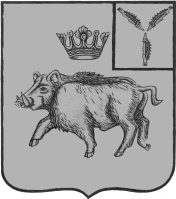 СОВЕТ ЦАРЕВЩИНСКОГО  МУНИЦИПАЛЬНОГО ОБРАЗОВАНИЯ БАЛТАЙСКОГО МУНИЦИПАЛЬНОГО РАЙОНАСАРАТОВСКОЙ ОБЛАСТИСемьдесят восьмое  заседание Совета четвертого созываРЕШЕНИЕот  06.07.2023   №  354            с. ЦаревщинаО внесении изменений в решение Совета Царевщинского муниципального образования от  30.05.2023   №  345 «Об отмене решения Совета                                             Царевщинского   муниципального образования № 194                                                                                  от 17.05.2017  «О перечне видов муниципального контроля и органов                                                       местного самоуправления, уполномоченных на их осуществление»Руководствуясь статьей 22 Устава Царевщинского муниципального образования Балтайского муниципального района Саратовской области, Совет Царевщинского муниципального образования РЕШИЛ:1. Внести в решение Совета Царевщинского муниципального образования от   30.05.2023   №  345 «Об отмене решения Совета  Царевщинского   муниципального образования № 194   от 17.05.2017  «О перечне видов муниципального контроля и органов  местного самоуправления, уполномоченных на их осуществление» следующее изменение:1.1. Пункт 2 решения  изложить в следующей редакции:«2. Настоящее решение вступает в силу со дня его обнародования». Секретарь Совета  Царевщинского                                                                                                           муниципального образования				       Н.А.Муртаева